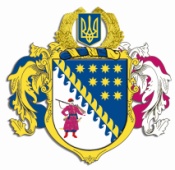 ДНІПРОПЕТРОВСЬКА ОБЛАСНА РАДАVIІ СКЛИКАННЯПостійна комісія обласної ради з питань соціально-економічного розвитку області, бюджету та фінансівпр. Олександра Поля, 2, м. Дніпро, 49004П Р О Т О К О Л   № 50засідання постійної комісії обласної ради„30” листопада 2017 року15.00 годинУсього членів комісії:		 12 чол.Присутні:                   		  8  чол.Відсутні:                     		  4 чол.Присутні члени комісії: Ніконоров А.В., Жадан Є.В., Ульяхіна А.М, Орлов С.О., Мартиненко Є.А., Войтов Г.О, Петросянц М.М., Плахотник О.О.Відсутні члени комісії: Саганович Д.В., Удод Є.Г., Мазан Ю.В., Шамрицька Н.А.У роботі комісії взяли участь: Шебеко Т.І. – директор департаменту фінансів ОДА, Псарьов О.С. – виконуючий обов’язки директора департаменту економічного розвитку ОДА, Першина Н.Г. – начальник управління культури, національностей і релігій ОДА, Павлюк Т.Ю. – заступник начальника управління капітального будівництва ОДА, Плєшаков А.О. – заступник директора департаменту екології та природних ресурсів ОДА, Кулик В.В. – заступник директора департаменту охорони здоров’я ОДА, Литвиненко Н.В. – заступник директора департаменту освіти і науки ОДА, Федорчук І.Ю. – начальник управління взаємодії з правоохоронними органами та оборонної роботи ОДА, ОстроухС.Ф.– заступник начальника управління цивільного захисту населення ОДА, Богданов І.В. – начальник управління містобудування та архітектури ОДА, Семенюк В.П. – заступник директора департаменту соціального захисту ОДА, Ракша О.В. – начальник управління зовнішньо-економічної діяльності ОДА, Яцук В.М. – заступник начальника управління молоді і спорту ОДА, Грива В.Л. ‒ заступник директора департаменту житлово-комунального господарства та будівництва ОДА, Візир В.М. – начальник служби у справах дітей ОДА, Піскоха Л.І. ‒ начальник відділу аналізу та підготовки матеріалів управління організаційної роботи ОДА, Дядічко І.А. – заступник голови обласної ради – начальник управління економіки, бюджету та фінансів виконавчого апарату облради, Беспаленкова Н.М. – начальник управління бухгалтерського обліку та фінансів управління бухгалтерського обліку, фінансів та господарської діяльності виконавчого апарату облради, Богуславська І.О. – заступник начальника управління – начальник відділу бюджету та фінансів управління економіки, бюджету та фінансів виконавчого апарату облради, Марченко А.В. – начальник відділу корпоративних прав та відносин власності управління правового забезпечення діяльності ради виконавчого апарату облради, Семикіна О.С. – начальник відділу капітальних вкладень управління економіки, бюджету та фінансів виконавчого апарату облради, Северин С.С. – радник голови обласної ради.Головував: Ніконоров А.В.Порядок денний засідання постійної комісії:Про програму соціально-економічного та культурного розвитку Дніпропетровської області на 2018 рік. Про внесення змін до рішення обласної ради від 02 грудня 2016 року № 116-7/VІІ „Про обласний бюджет на 2017 рік”.Про обласний бюджет на 2018 рік.Про Порядок використання субвенції з обласного бюджету бюджетам міст, районів та об’єднаних територіальних громад на виконання доручень виборців депутатами обласної ради у 2018 році.Про внесення змін до рішення обласної ради від  24 березня 2017 року № 161-8/VII „Про затвердження Положення про преміювання працівників виконавчого апарату Дніпропетровської обласної ради та надання матеріальної допомоги”.Різне.СЛУХАЛИ: 1. Про програму соціально-економічного та культурного розвитку Дніпропетровської області на 2018 рік.Інформація: Псарьова О.С. – виконуючого обов’язки директора департаменту економічного розвитку ОДА стосовно проекту рішення обласної ради „Про програму соціально-економічного та культурного розвитку Дніпропетровської області на 2018 рік”.Виступили: Ніконоров А.В.ВИРІШИЛИ: Погодити проект рішення обласної ради „Про програму соціально-економічного та культурного розвитку Дніпропетровської області на 2018 рік”, винести на розгляд обласної ради на ХІ пленарному засіданні й рекомендувати обласній раді затвердити його.Доповідачем з цього питання затвердити Псарьова О.С. – виконуючого обов’язки директора департаменту економічного розвитку ОДА.Результати голосування:за 			8проти		-утримались 	-усього 		8СЛУХАЛИ: 2. Про внесення змін до рішення обласної ради від 02 грудня 2016 року № 116-7/VІІ „Про обласний бюджет на 2017 рік”.Інформація: Шебеко Т.І. – директора департаменту фінансів ОДА стосовно внесення змін до рішення обласної ради від 02 грудня 2016 року № 116-7/VІІ „Про обласний бюджет на 2017 рік”. Виступили: Ніконоров А.В., Шебеко Т.І.ВИРІШИЛИ: Погодити поданий облдержадміністрацією  проект рішення обласної ради „Про внесення змін до рішення обласної ради від 02 грудня 2016 року № 116-7/VІІ „Про обласний бюджет на 2017 рік” в цілому.Внести такі зміни до проекту рішення обласної ради „Про внесення змін до рішення обласної ради від 02 грудня 2016 року № 116-7/VІІ „Про обласний бюджет на 2017 рік”:за пропозицією департаменту фінансів ОДА збільшити дохідну та видаткову частини обласного бюджету за рахунок передачі субвенції з міста Дніпра на загальну суму 127 5 тис. грн, а саме:на виконання Програми виконання доручень виборців депутатами Дніпровської міської ради VII скликання на 2016-2020 роки (для придбання медикаментів та виробів медичного призначення КЗ „Дніпропетровська обласна клінічна лікарня ім. І.І. Мечникова” ДОР”) у сумі 75,0 тис. грн,для комунального закладу „Дитячий протитуберкульозний санаторій № 5” ДОР” для оплати послуг з монтажу системи блискавкозахисту у сумі 52,5 тис. грн, одночасно зменшивши дохідну та видаткову частини обласного бюджету за рахунок передачі субвенції з міста Дніпро для КЗ "Дитячий протитуберкульозний санаторій №5" ДОР" на суму 52,5 тис. грн.Погодити проект рішення обласної ради „Про внесення змін до рішення обласної ради від 02 грудня 2016 року № 116-7/VІІ „Про обласний бюджет на 2017 рік” із зазначеними змінами, винести на розгляд обласної ради на ХІ пленарному засіданні й рекомендувати обласній раді затвердити його.  Департаменту фінансів облдержадміністрації (Шебеко) надати проект рішення обласної ради „Про внесення змін до рішення обласної ради від 02 грудня 2016 року № 116-7/VІІ „Про обласний бюджет на 2017 рік” із цими змінами 30.11.2017 до 18.00.Доповідачем з цього питання затвердити директора департаменту фінансів Дніпропетровської облдержадміністрації Шебеко Т.І., співдоповідачем ‒ голову постійної комісії обласної ради з питань соціально-економічного розвитку області, бюджету та фінансів Ніконорова А.В.Результати голосування:за 			8проти		-утримались 	-усього 		8СЛУХАЛИ: 3. Про обласний бюджет на 2018 рік.Інформація: Шебеко Т.І. – директора департаменту фінансів ОДА стосовно проекту рішення обласної ради „Про обласний бюджет на 2018 рік”. Виступили: Ніконоров А.В., Ульяхіна А.М., Войтов Г.О., Першина Н.Г., Павлюк Т.Ю., Шебеко Т.І., Беспаленкова Н.М.ВИРІШИЛИ: Погодити поданий облдержадміністрацією проект рішення обласної ради „Про обласний бюджет на 2018 рік” в цілому.Внести такі зміни до проекту рішення обласної ради „Про обласний бюджет на 2018 рік”:за пропозицією головного розпорядника коштів – обласної ради пропонується збільшити видатки  на загальну суму 54 304,028 тис.грн, у тому числі на:організаційне, інформаційно-аналітичне та матеріально-технічне забезпечення діяльності обласної ради – 12 081,628 тис.грн;Програму економічної підтримки районних, міських та міськрайонних газет, районного, міського, міськрайонного телерадіомовлення Дніпропетровської області  –  855,6 тис.грн;Регіональну міжгалузеву Програму щодо надання фінансової підтримки комунальним підприємствам (установам), що належать до спільної власності територіальних громад сіл, селищ та міст Дніпропетровської області, на 2013 – 2018 роки – 23 030,0 тис.грн, розподіливши загальний ресурс 93 030,0 тис.грн наступним чином:Дніпропетровському обласному комунальному підприємству „Спецавтобаза” – 10 000,0 тис. грн, комунальному підприємству „Січ” Дніпропетровської обласної ради” – 1 800,0 тис. грн, комунальному підприємству „Агентство регіонального розвитку „Регіон-Лідер” Дніпропетровської обласної ради” – 1 400,0 тис. грн, комунальному підприємству „Центр народної творчості „Дивокрай” Дніпропетровської обласної ради” – 8 500,0 тис. грн, комунальному підприємству „Їдальня № 810” Дніпропетровської обласної ради” – 400,0 тис. грн, комунальному підприємству „Їдальня Дніпропетровської обласної ради” – 300 тис. грн, комунальному підприємству „Молодіжний центр Дніпропетровщини” Дніпропетровської обласної ради” – 6 866,6 тис. грн, комунальному підприємству „Експлуатація автомобільних доріг” Дніпропетровської обласної ради” – 900,0 тис. грн, комунальному підприємству „Дніпропетровський обласний центр поводження з відходами” Дніпропетровської обласної ради” у сумі – тис. грн, комунальному підприємству „Агропроекттехбуд” Дніпропетровської обласної ради” – 19 629,0 тис. грн, комунальному підприємству „Дніпроінвестпроект” Дніпропетровської обласної ради” – 1500,0 тис. грн, комунальному підприємству „Єдина театрально-концертна дирекція” Дніпропетровської обласної ради” – 4 000,0 тис. грн, комунальному підприємству „Агенція з управління проектами” Дніпропетровської обласної ради” – 1 118,0 тис. грн”, комунальному підприємству „Департамент екобезпеки, природокористування та енергозбереження” Дніпропетровської обласної ради” – 3 675,0 тис. грн, комунальному підприємству „Центр екологічного моніторингу” Дніпропетровської обласної ради” – 1 836,0 тис. грн, комунальному підприємству „Будинок юстиції” Дніпропетровської обласної ради” –3 500,0 тис. грн, комунальному підприємству „Дніпроприродресурс” Дніпропетровської обласної ради” – 6 851,2 тис. грн, комунальному підприємству „Цифровий документообіг” Дніпропетровської обласної ради” – 1 000,0 тис. грн, комунальному підприємству Дніпропетровської обласної ради „Представництво Придніпров’я – 2 254,0 тис. грн, комунальному підприємству „Центр підтримки малого і середнього бізнесу” Дніпропетровської обласної ради” – 3 675,0 тис. грн, комунальному підприємству „Дніпрокомоблік” Дніпропетровської обласної ради” – 918,0 тис. грн, комунальному підприємству „Комунгоспсервіс” Дніпропетровської обласної ради” –1 636,0 тис. грн, комунальному підприємству „Дніпропетровська централізована обласна клінічно-діагностична лабораторія” Дніпропетровської обласної ради” – 2 000,0 тис. грн, комунальному підприємству „Декоративні культури” Дніпропетровської обласної ради” – 5 271,2 тис. грн, „комунальному підприємству „Дніпросервіс” Дніпропетровської обласної ради” – 500,0 тис. грн., комунальному підприємству „Лабораторія якості життя” Дніпропетровської обласної ради” – 1 500,0 тис. грн, комунальній установі „Адміністративне управління Дніпропетровської обласної ради” – 8 000,0 тис.грн;Програму розвитку місцевого самоврядування у Дніпропетровській  області  на 2012 - 2021 роки  – 10 591,1 тис.грн;одночасно зменшивши видатки за комунальним закладом „Дніпропетровське інвестиційне агентство” Дніпропетровської обласної ради” на суму 254,3 тис.грн;за пропозицією головного розпорядника коштів – управління капітального будівництва облдержадміністрації уточнити назви об’єктів будівництва;за пропозицією департаменту фінансів ОДА збільшити видатки на поліпшення транспортно-експлуатаційного стану комунальних доріг області головному розпоряднику коштів – департаменту житлово-комунального господарства та будівництва облдержадміністрації до 330,1 млн грн.Погодити проект рішення обласної ради „Про обласний бюджет на 2018 рік” із зазначеними змінами, винести на розгляд обласної ради на ХІ пленарному засіданні й рекомендувати обласній раді затвердити його.Департаменту фінансів облдержадміністрації (Шебеко) надати проект рішення обласної ради „Про обласний бюджет на 2018 рік” із цими змінами 30.11.2017 до 18.00.Доповідачем з цього питання затвердити директора департаменту фінансів Дніпропетровської облдержадміністрації Шебеко Т.І., співдоповідачем ‒ голову постійної комісії обласної ради з питань соціально-економічного розвитку області, бюджету та фінансів Ніконорова А.В.За пропозицією депутата обласної ради Ульяхіної А.М. доручити профільному структурному підрозділу облдержадміністрації ініціювати перед Кабінетом Міністрів України у 2018 році виділення коштів на виконання заходів загальнодержавної цільової програми "Питна вода України на 2011-2020 роки" на будівництво та реконструкцію водогонів Дніпропетровської області.Управлінню культури, національностей і релігій ОДА поінформувати Дніпропетровську обласну організацію профспілки працівників культури України за їх зверненням стосовно забезпеченності в повному обсязі заробітної плати на 2018 рік – 127,6 млн грн з урахуванням коефіцієнту академічності 1,6 художньо-артистичному персоналу театрально-культурних закладів.Результати голосування:за 			8проти		-утримались 	-усього 		8СЛУХАЛИ: 4. Про Порядок використання субвенції з обласного бюджету бюджетам міст, районів та об’єднаних територіальних громад на виконання доручень виборців депутатами обласної ради у 2018 році.Інформація: Богуславської І.О. – заступника начальника управління – начальника відділу бюджету та фінансів управління економіки, бюджету та фінансів виконавчого апарату облради стосовно проекту рішення  обласної ради „Про Порядок використання субвенції з обласного бюджету бюджетам міст, районів та об’єднаних територіальних громад на виконання доручень виборців депутатами обласної ради у 2018 році”.Виступили: ВИРІШИЛИ: 1. Погодити проект рішення обласної ради „Про Порядок використання субвенції з обласного бюджету бюджетам міст, районів та об’єднаних територіальних громад на виконання доручень виборців депутатами обласної ради у 2018 році”, винести на розгляд обласної ради на ХІ пленарному засіданні й рекомендувати обласній раді затвердити його.Доповідачем з цього питання затвердити голову постійної комісії обласної ради з питань соціально-економічного розвитку області, бюджету та фінансів Ніконорова А.В. Результати голосування:за 			8проти		-утримались 	-усього 		8СЛУХАЛИ: 5. Про внесення змін до рішення обласної ради від 24 березня 2017 року № 161-8/VII „Про затвердження Положення про преміювання працівників виконавчого апарату Дніпропетровської обласної ради та надання матеріальної допомоги”.Інформація: Беспаленкової Н.М. – начальника управління бухгалтерського обліку та фінансів управління бухгалтерського обліку, фінансів та господарської діяльності виконавчого апарату облради стосовно зняття з порядку денного ХІ пленарного засідання проекту рішення обласної ради „Про внесення змін до рішення обласної ради від 24 березня 2017 року № 161-8/VII „Про затвердження Положення про преміювання працівників виконавчого апарату Дніпропетровської обласної ради та надання матеріальної допомоги”.Виступили: Беспаленкова Н.М., Ніконоров А.В.ВИРІШИЛИ: Зняти з порядку денного ХІ пленарного засідання проект рішення обласної ради „Про внесення змін до рішення обласної ради від 24 березня 2017 року № 161-8/VII „Про затвердження Положення про преміювання працівників виконавчого апарату Дніпропетровської обласної ради та надання матеріальної допомоги”. Результати голосування:за 			8проти		-утримались 	-усього 		8СЛУХАЛИ: 6. Різне. Інформація: Марченка А.В. – начальника відділу корпоративних прав та відносин власності управління правового забезпечення діяльності ради про звернення Дніпропетровської обласної ради до Кабінету Міністрів України та Міністерства економічного розвитку та торгівлі України  щодо встановлення переліку послуг, що становлять загальний економічний інтерес, та депутата обласної ради Петросянц М.М. стосовно внесення змін до проекту  рішення обласної ради від 02 грудня 2016 року № 118-7/VІІ „Про Порядок використання субвенції з обласного бюджету бюджетам міст, районів та об’єднаних територіальних громад на виконання доручень виборців депутатами обласної ради у 2017 році” щодо її закріплення за містами області за субвенцією з обласного бюджету бюджетам міст, районів та об’єднаних територіальних громад на виконання доручень виборців депутатами обласної ради у 2017 році.Виступили: Ніконоров А.В., Беспаленкова Н.М., Жадан Є.В.ВИРІШИЛИ:  Погодити проект рішення обласної ради „Про звернення Дніпропетровської обласної ради до Кабінету Міністрів України та Міністерства економічного розвитку та торгівлі України”, винести на розгляд обласної ради на ХІ пленарному засіданні й рекомендувати обласній раді затвердити його.Доповідачем з цього питання затвердити голову постійної комісії обласної ради з питань соціально-економічного розвитку області, бюджету та фінансів Ніконорова А.В. Погодити внесення змін до проекту  рішення обласної ради від 02 грудня 2016 року № 118-7/VІІ „Про Порядок використання субвенції з обласного бюджету бюджетам міст, районів та об’єднаних територіальних громад на виконання доручень виборців депутатами обласної ради у 2017 році”: зменшити кошти в сумі 10,0 тис. грн за  субвенцією з обласного бюджету бюджетам міст, районів та об’єднаних територіальних громад на виконання доручень виборців депутатами обласної ради у 2017 році з бюджету м. Новомосковськ, одночасно збільшивши бюджету  м. Покров, винести його на розгляд обласної ради на ХІ пленарному засіданні й рекомендувати обласній раді затвердити його.Доповідачем з цього питання затвердити голову постійної комісії обласної ради з питань соціально-економічного розвитку області, бюджету та фінансів Ніконорова А.В. Результати голосування:за 			8   проти		-утримались 	-усього 		8   Голова постійної комісії					А.В. НІКОНОРОВСекретар засіданняпостійної комісії							М.М. ПЕТРОСЯНЦ